Работа с природоохранительными знаками природы.В своей работе, уделяю особое внимание экологическому воспитанию детей т. к. считаю, что экологическое состояние нашей планеты и тенденции к его ухудшению требуют от ныне живущих людей понимания сложившейся ситуации и сознательного к ней отношения.Важная роль в экологизации образования принадлежит наглядным пособиям, которые дают возможность подробно рассмотреть, описать предметы (изображения событий или природных явлений, установить между ними содержательные связи. Многие пособия приходится изготавливать своими руками, это природоохранительные знаки, перфокарты, дидактические картинки, карта и паспорт экологической тропинки. Также имеются дидактические игры и картотека подвижных игр на экологическую тематику.И сегодня, я хотела бы поделиться с вами природоохранительными знаками, которые были изготовлены своими руками, может быть кому-то понадобятся и пригодятся в работе с детьми по экологии!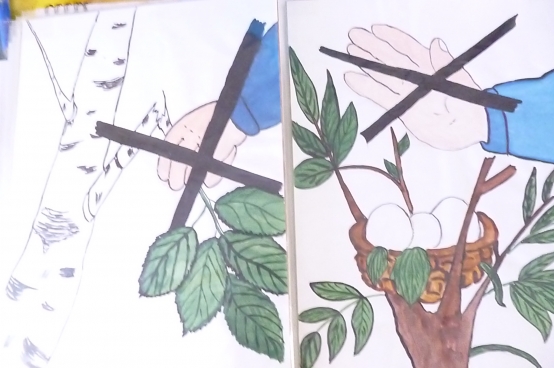 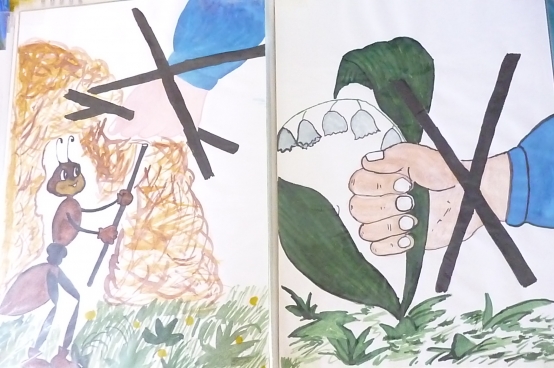 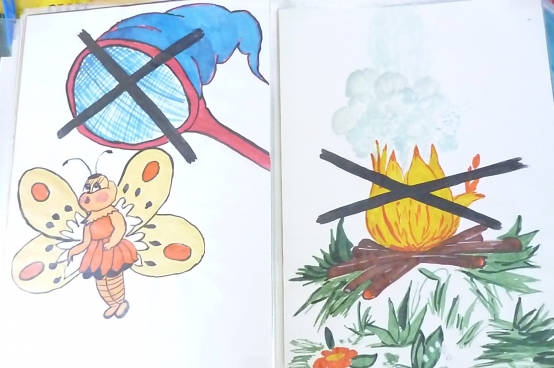 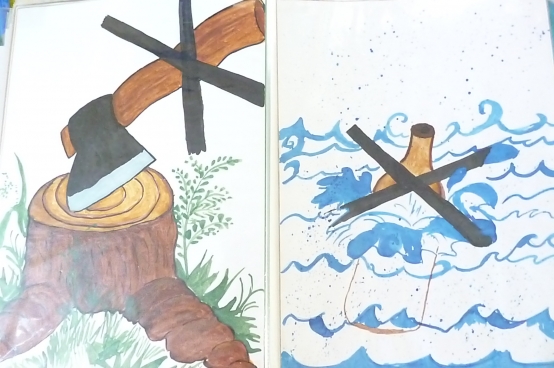 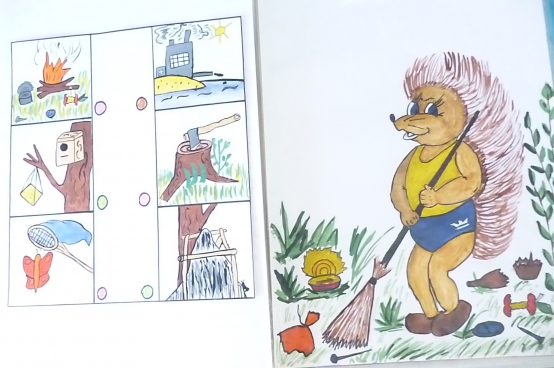 